Datum AanleidingHet FMT heeft de afdelingen O&O en IM opdracht gegeven om verschillende scenario’s voor hybride onderwijs en randvoorwaarden hiervoor, in kaart te brengen. Hybride onderwijs definiëren we als onderwijs waarbij een docent simultaan lesgeeft aan een fysieke groep en een groep online studenten.   De Routekaart HvA 2022-2023 presenteert verschillende onderwijs-scenario's in geval van een nieuwe Covid-uitbraak. Hybride wordt in deze covid scenario’s niet geadviseerd als voor de hand liggende vorm van onderwijs. Het uitgangspunt van de Routekaart is dat de HvA in alle scenario’s de ambitie als campushogeschool (dus met fysieke ontmoeting) wil blijven waarmaken en dus zoveel mogelijk (volledig) open wil blijven. AchtergrondTijdens de Covid-pandemie werd hybride onderwijs in eerste instantie gezien een voor de hand liggende vorm van lesgeven. Vanwege de beperkte groepsgrootte werd lesgegeven aan een klein aantal studenten in de klas, terwijl de rest online meekeek. Volgens sommigen was dit een betere optie dan volledig online onderwijs. In de praktijk worstelden veel docenten met de techniek en het verdelen van de aandacht tussen klassikale en online studenten. Deze worsteling leidde tot verminderde tevredenheid bij studenten, zowel bij de fysieke – als de online groep.Hybride onderwijs wordt binnen en buiten de HvA gezien als een nieuwe vorm van onderwijs. We spreken van hybride onderwijs als er tegelijkertijd fysiek en online wordt lesgegeven, soms wordt dit simultaan onderwijs genoemd. De inzet van technologie om studenten in de klas en online samen les te geven kan  bepaalde voordelen opleveren: Het kan studenten in staat stellen lessen online te volgen, die ze anders om uiteenlopende redenen zouden moeten missen. studenten met een handicap of functiebeperkingstudenten die werk en/of zorg en studie in deeltijd combineren. studenten die tijdelijk niet naar de campus kunnen komen vanwege een lockdown of die in isolatie zitten. Internationale studenten die geen huisvesting kunnen vinden. Het kan een oplossing zijn voor een tekort aan grote zalen op de campus. Daarbij kan hybride onderwijs worden beschreven op een continuüm:Lage tot hoge impact op de uitvoering van het fysieke onderwijs en daarmee voor docenten, studenten. Van online meekijken tot hybride ontwerp.En lage tot hoge technische ondersteuning. Van een laptop openklappen tot lesgeven in een hybride klaslokaal. 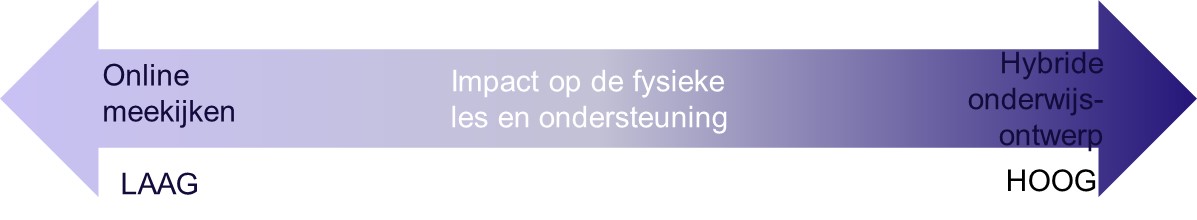 Hieronder wordt een aantal hybride onderwijsscenario’s beschreven.Hybride onderwijsscenario’sDe uitvoering van onderwijs is te beschrijven in verschillende scenario’s, bijvoorbeeld op basis van het doel van de les en de mate van interactie (zie hiervoor ook onze website olab.fdmci.nl). Het vormgeven van deze onderwijsscenario’s in een hybride vorm vraagt meer of minder technische ondersteuning en meer of minder aanpassing van het ontwerp van het huidige fysieke onderwijs. Ook hier gaat het om een continuüm van online meekijken tot een hybride ontwerp van het onderwijs. Hybride onderwijs als onderwijs- en didactisch concept wordt bij voorkeur ondersteund met een daarvoor ingericht lokaal, een hybride lokaal, het lokaal is dan ingericht om de onderwijservaring van de online studenten ook goed te faciliteren. Studenten hebben de keuze om de les online of in het klaslokaal te volgen. De hoeveelheid studenten die fysiek en/of online aanwezig kunnen zijn, kan dan beperkt zijn afhankelijk van het lokaal en de ondersteuning. De ambitie van deze manier van verzorgen van hybride onderwijs, is dat zowel de studenten in de klas als de studenten die online aanwezig zijn actief mee doen met de les. De interactie met de diverse groepen studenten kan op verschillende manieren worden vormgegeven. Het hybride onderwijs met beperkte impact op de fysieke les, kan worden beschreven als online meekijken met een “gewone” fysieke les. Dit kan een oplossing zijn voor afwezigheid van een aantal studenten door ziekte of andere omstandigheden. Deze vorm van online aanwezigheid bij een fysieke les betekent vooral een service aan studenten, maar is géén vervanging van de fysieke les. Dit type hybride onderwijs (online meekijken) kan worden gegeven in een speciaal lokaal of door het neerzetten van een laptop, waarbij de studenten mee kunnen kijken (maar beperkt meedoen) met de les. Dit wordt vooral ingezet als er acuut en kortdurend een oplossing wordt gezocht voor de afwezigheid van studenten; het kan dus gaan om studenten die in quarantaine zitten of studenten die door een OV-staking niet naar de campus kunnen komen. Als het gaat om een grote groep studenten, kan er een afweging worden gemaakt of helemaal online een betere optie is. Dit is afhankelijk van de lessen en of die eenvoudig én zinvol omgezet kunnen worden naar een online les. De aandachtspunten bij de verschillende scenario’s van hybride onderwijs worden in de volgende paragraaf besproken. Kennisoverdracht met gestuurde interactie 
informatieverstrekking, inleiding tot vak, theorieles
Bij het overbrengen van nieuwe kennis waarbij de docent de interactie vaak stuurt met vragen en opdrachten, kan dit in hybride vorm door studenten zowel fysiek als online bijvoorbeeld een quiz te laten maken in Wooclap of hun vragen in te typen in de chat. Een hybride opzet vormt voor dit type les relatief weinig belemmering en komt tegemoet aan studenten die niet in staat zijn naar de campus te komen, maar de les wel willen volgen. 
Online meekijken kan bij dit scenario zinvol zijn voor studenten, ze krijgen de uitleg en vragen vanuit de docent mee, de impact op de fysieke les is beperkt.Toepassen van kennis met begeleide interactie 
(werkcolleges met een gemeenschappelijke inleiding en daarna groepswerk)
Bij het introduceren van nieuwe lesstof is het extra belangrijk dat studenten voldoende mogelijkheden hebben om vragen te stellen. In een hybride opzet zijn duidelijke communicatie vooraf over het stellen van vragen en chat-monitoring nodig. Een student of student-assistent kan de online vragen bijhouden en in de fysieke les stellen. Het groepswerk kan worden gedaan in groepjes waarbij fysieke en online studenten samen werken, de online studenten houden op die manier binding met hun medestudenten. Als studenten worden ingedeeld langs de lijn van fysiek of online aanwezigheid, zal er een student-assistent of docent de online studenten moeten begeleiden. Online meekijken kan bij dit scenario zinvol zijn voor studenten om de uitleg te volgen, de impact op de fysieke les is beperkt. Door het maken van gecombineerde groepjes online en fysiek is de impact voor de docent op de fysieke les beperkt. De docent kan de groepjes in de klas begeleiden. Oefenen vaardigheden met veel interactie (werkcolleges en practica)
Vaardigheden oefenen in een hybride vorm is soms mogelijk maar waarschijnlijk niet wenselijk. Reflectie en feedback in interactie met medestudenten en docenten
Reflectie stimuleren en elkaar feedback laten geven kunnen studenten individueel en groepsgewijs doen. In hybride vorm kunnen studenten die fysiek aanwezig in groepjes werken om een mindmap te maken over de concepten die behandeld zijn en de online studenten kunnen dit in break-out rooms doen. De uitkomsten van de verschillende groepen worden plenair teruggekoppeld.  

Door gebruik te maken van een hybride werkvorm van break-outs room kunnen studenten wel een goede bijdrage leveren. Dit vraagt begeleiding van de online studenten en voorbereiding van de docent om de terugkoppeling op een goede manier te organiseren. Online meekijken is bij dit scenario waarschijnlijk niet heel zinvol.Aandachtspunten hybride onderwijsAansluiting bij het Onderwijs- en ToetsbeleidDe (technische) mogelijkheden die er zijn om hybride onderwijs vorm te geven, garanderen niet dat hybride onderwijs ook daadwerkelijk goed onderwijs is. Het HvA onderwijs- en toetsbeleid heeft ook bij hybride onderwijs het uitgangspunt:We geven studenten regie over hun eigen leerpad.We bieden activerend onderwijs aan.We werken in leergemeenschappen.We toetsen en beoordelen ontwikkelingsgericht.We hanteren toetsvormen die representatief zijn voor de professie.Het online meekijken met een fysieke les draagt voor de online studenten niet meteen bij aan activerend onderwijs of het werken in leergemeenschappen. Vanuit het perspectief van het onderwijs- en toetsbeleid willen we deze vorm van onderwijs dan ook terughoudend aanbieden. Online meekijken bij een fysieke les, kan worden ingezet als een “beter dan niets” oplossing voor (een kleine groep) studenten die niet aanwezig kunnen zijn. De impact voor docenten is bij deze vorm van hybride onderwijs beperkt en daarom bij uitzondering toepasbaar. Hybride onderwijs in de vorm van simultaan onderwijs met een fysieke groep en een online groep studenten vraagt meer van docenten om de interactie met beide groepen op een goede manier vorm te geven. Als dit op een goede manier wordt vormgegeven kan dit onderwijs voor zowel de aanwezige studenten als de online studenten activerend onderwijs zijn en er kan ook worden gewerkt in leergemeenschappen, door groepswerk en uitwisseling tussen de verschillende groepen studenten. Daarnaast biedt het studenten meer flexibiliteit. Voor specifieke soorten onderwijs, zoals deeltijd of voor onderwijs met internationale studenten, kan hybride onderwijs een goede vorm van onderwijs zijn. Deze vorm van hybride onderwijs is dus een bewuste keuze, passend bij de inhoud en opzet van module of de opleiding. Dit vraagt faciliteiten en ondersteuning van docenten en dat er vóór de uitvoering van het hybride onderwijs een ontwerp is gemaakt waarin de combinatie van fysiek en online is uitgewerkt.   Impact op de studentHet volgen van online lessen is vermoeiender dan het volgen van fysieke lessen. Bij het aanbieden van hybride onderwijs moet daar rekening mee worden gehouden, door bijvoorbeeld voldoende interactie met online studenten, check of de studenten de stof echt hebben begrepen en wellicht meer korte pauzes. Hybride lijkt een interessante optie voor deeltijdstudenten, maar het is extra vermoeiend dus wellicht extra lastig te combineren.De keuze voor hybride moet niet leiden tot een online cursus voor sommige studenten. Voor de binding met de medestudenten, docenten en opleiding is het belangrijk dat studenten ook naar de campus komen.Impact op de docentTijdens de lessen moet de docent interactie hebben met online en offline studenten. Dit veroorzaakt extra cognitieve belasting voor de docent en leidt tot meer uitputting. De inzet van een student of student-assistent die de online sessie begeleidt is hier voor een mogelijke oplossing.Vragen vanuit het klaslokaal moeten herhaald worden voor de online studenten en vragen in de chat of een gesproken bijdrage van een online student moeten worden herhaald voor de studenten in het klaslokaal.“Het geven van een hybride les vraagt een uitgebreide voorbereiding (meer dan voor een unimodale les) en je moet als docent vaak en snel schakelen tussen offline en je online interactie met je studenten. Dit kan ten koste van de kwaliteit van je onderwijs gaan.”   Activiteiten voor in de klas kunnen niet 1-op-1 worden vertaald naar online. De docent moet de leeractiviteiten dus aanpassen.Technische aspecten Goed geluid voor alles. Als de docent niet is te verstaan heeft de online les geen zin. Als er vragen in de fysieke les worden gesteld, moet de docent deze herhalen voor de online studenten.  Bij uitleg van een docent bij een whiteboard moet dit goed zichtbaar én leesbaar zijn.Ervaringen van andere hogescholenBij de Universiteit Utrecht zijn 44 lokalen voorzien van apparatuur om hybride les te geven. In de ruimtes hangen meerdere schermen, een beweegbare camera en een zaalmicrofoon zodat vragen uit de klas ook gehoord worden door studenten online. Een pool studentassistenten ondersteunt bij de techniek. Ondanks alle apparatuur en ondersteuning zijn de colleges sinds het opheffen van de coronamaatregelen vrijwel allemaal weer fysiek. Redenen hiervoor zijn dat de kwaliteit van hybride onderwijs lager is en dat studenten online sneller hun motivatie verliezen. Meerdere docenten gaven aan een hogere werkdruk te ervaren. Dit komt omdat het veel inspanning kost om constant twee verschillende groepen studenten aan te spreken. Bovendien is het moeilijk om mensen via een scherm actief bij een college te betrekken en interactie te krijgen. Ook het opstarten van de techniek en oplossen van eventuele storingen kost extra tijd. De universiteit onderkent dat hybride voor doelgroepen zoals deeltijd- en internationale studenten een oplossing kan bieden, maar benadrukt dat de groep die wel op locatie is en hier nadeel van ondervindt veel groter is.De Hogeschool Rotterdam gebruikt Learn Anywhere, een uitgebreide variant van het systeem in Utrecht. Er wordt geen gebruik gemaakt van ondersteuning door student-assistenten, volgens de projectleider is dit niet nodig omdat de apparatuur goed is en omdat de docenten de eerste drie lessen begeleiding krijgen in de techniek en simultaan lesgeven. Om te voorkomen dat studenten een vak volledig online volgen gebruikt men een roulatiesysteem waarbij de docent aanwijst wie online en wie fysiek mag deelnemen. Bij ziekte of noodgevallen kan in overleg met de docent geruild worden.Het gebruik van de lokalen in Rotterdam ligt laag, geschat wordt rond de 5%. De docenten die het gebruiken zijn zeer tevreden. Als genoemde reden voor het lage gebruik wordt aangegeven dat de lokalen als it-push gekomen zijn. De geleerde les hieruit was dat het beter is om eerst de behoefte uit te vragen alvorens systemen aan te schaffen.ConclusieBezien vanuit het Onderwijs- en Toetsbeleid, is hybride onderwijs geen voor de hand liggende manier om het onderwijs aan te bieden. Online meekijken kan voor acute situaties een “beter dan niets” optie zijn voor studenten. Dit wordt dan aangeboden aan een beperkte groep studenten voor een beperkte tijd.Daarnaast kan hybride onderwijs voor deeltijdstudenten evenals voor internationale projecten en internationaal onderwijs mogelijkheden bieden om het onderwijs te volgen op de manier die past bij hun situatie. Hybride onderwijs kan een plek hebben in een aanbod van meer plaats- en tijdsonafhankelijk onderwijs, waarmee het onderwijsaanbod van FDMCI flexibeler en meer toekomstbestendig wordt gemaakt. Door het ontwerpen van het curriculum met meer aandacht voor plaats- en tijdonafhankelijk studeren, krijgen studenten meer keuzemogelijkheden om het onderwijs te volgen op de manier die past bij hun situatie én wordt geborgd dat het onderwijs blijft opleiden voor de eindkwalificaties van onze opleidingen. Dit vraagt echter om investeringen in het ontwerpen van onderwijs en scholing van docenten en in de technische randvoorwaarden. Het evalueren van dit nieuwe type onderwijs is van groot belang, om de kwaliteit te bewaken en te zorgen voor de juiste technische randvoorwaarden. Op die manier kan vastgesteld worden onder welke voorwaarden hybride onderwijs werkt en voor welke doelgroep, om op die manier ons onderwijsaanbod flexibeler en toekomstbestendig te maken. De ervaring van andere hogescholen leert dat technische randvoorwaarden en ondersteuning geen garantie zijn voor succes.Er is geen eenvoudig antwoord te formuleren op de vraag of we hybride onderwijs binnen FDMCI zouden moeten omarmen of ontmoedigen, dit hangt van verschillende factoren af. Daarom is er een beslisboom gemaakt om te bepalen wanneer hybride onderwijs ingezet zou kunnen worden. Het belangrijkste advies dat we kunnen geven is, dat het opleidingsmanagement samen met docenten, studenten en onderwijskundig adviseurs bekijkt of hybride onderwijs passend is bij hun onderwijs. De kwaliteit van het onderwijs moet daarbij altijd voorop blijven staan.  Referentieshttps://www.surf.nl/files/2021-09/surf-hybrid-classrooms.pdf https://dub.uu.nl/nl/achtergrond/hybride-onderwijs-legt-het-af-tegen-fysieke-colleges-0https://husite.nl/tln/wp-content/uploads/sites/303/2021/07/hybride-onderwijs-HU-4-varianten.pnghttps://dedingendebaas.nl/2020/06/08/simultaan-onderwijs/Bijlage: Beslisboom hybride onderwijshttps://icthva.sharepoint.com/:b:/s/FDMCI_ORG__O_O/ETadffjTlBRNnzcwzvI6xtsBybZqEJbjG9itY6xycDl_Sg?e=EJgX27 